COURSE OVERVIEWPupils are studying OCR GCSE MusicWithin this GCSE there are three assessed components: Integrated portfolio, Practical component and Listening and appraising.  The criteria for these are met through students exploring five areas of study (AoS) through both practical music making as well as some more formal listening/theoretical lessons.AoS1 – My MusicStudents study their instrument, which can be any of the followingAny instrumentVoice (including rapping and beatboxing)Sequencing – realisation using ICTAoS2 – The Concerto through timeBaroque Solo ConcertoBaroque Concerto GrossoClassical ConcertoRomantic ConcertoAoS3 – Rhythms of the World India and PunjabEastern Mediterranean and Middle EastAfricaCentral and South AmericaAoS4 – Film MusicMusic composed specifically for a filmMusic for the Western Classical tradition that has been used within a filmMusic that has been composed as a soundtrack for a video gameAoS4 – Conventions of PopRock ‘n’ Roll of the 1950s and 1960sRock Anthems of the 1970s and 1980sPop Ballads of the 1970s, 1980s and 1990sSolo Artists from 1990 to the present dayYEAR 10 - Students study their own instrument both inside the classroom and with their instrumental teacher.  An understanding of music notation is required for the course and this is taught by exploring the areas of study above using both theory and practical exercises.  The use of technology in music is also explored during year 10, in preparation for the free composition, which is developed during the spring and summer term. YEAR 11 – Students will complete their study of the five AoS as well as re-cover content in preparation for the Y11 exam.  By Easter, students are expected to have developed their instrumental skills enough to record all final performances on their instrument.  These can be recorded at any point during Y11.  Refining and completing of the free composition happens during the first half term of year 11 and a composition brief is released by OCR in September for completion by March. EXAMINATIONSComponent 3: Listening and Appraising 90 minute exam (40%) taken at the end of Year 11.NON-EXAMINED ASSESSMENTComponent 1:  Integrated Portfolio (30%) – At least one solo performance and a composition set to a student brief.Component 2:  Practical component (30%) – One ensemble performance of at least one minute in length and a composition responding to an OCR brief.COURSE REQUIREMENTIt is expected that a student studying music either plays an instrument or shows singing ability.  Where a student has not studied the Y9 music route, they must see a member of the music team before opting for the subject.REVISIONRevision guides will be available for students in Year 11 and are specific to the exam board.  OTHER CURRIULUM ACTIVITIESStudents are expected to take part in extra-curricular activities to support their performance development.  There are a number of virtual ensembles available for students to join.HOW TO HELP YOUR CHILD IN MUSICEncourage them to practise regularly most days where possible.Ask them to choose a piece to perform early on so that they get lots of rehearsal time.  You could listen to this too as encouragement.Encourage them to listen to styles of music linked to the exam.Ask them to let you hear their compositions.USEFUL RESOURCESThere are not many text books published for the new music specification as much of the course is practical based.  However, the Rhinegold OCR GCSE Music series are specifically designed for this course.You can use the OCR website for in depth details on the course and also advice for pupils: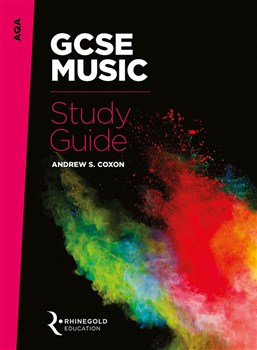 https://www.ocr.org.ukFor more general revision the BBC Bitesize website is very useful:www.bbc.co.uk/schools/gcsebitesize/Music Music Theory and Aural Training: https://www.musictheory.netYouTube Supplementary Videos: https://www.youtube.com/channel/UCzOLYEidrgM6qXTVWXyz2MQAll lesson resources are also available for students to access/download from the school’s secure area on TEAMS.Please do not hesitate to contact the Curriculum Area Leader of this subjectshould you wish to discuss the course.